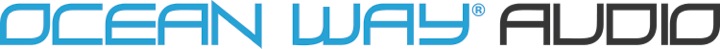 COMPANY PRESS CONTACT:Rick PlushnerOcean Way Audio(818) 847-8757FOR IMMEDIATE RELEASEOcean Way Audio (OWA) Founder Allen Sides Holds Successful One-on-One Demo Sessions of OWA Speakers at Ocean Way Nashville Studios— Event was presented as collaboration between Ocean Way Audio, the Audio Engineering Society Nashville Section, Belmont University and Ocean Way Nashville Studios —141st AES Convention, Los Angeles, CA, September 29, 2016 — Ocean Way Audio (OWA) (booth 106), a leading manufacturer of high-resolution reference monitors for the professional audio and audiophile market sectors, recently held a special event on September 13, 2016, at Ocean Way Nashville Studios. Presented in coordination between Ocean Way Audio, the Nashville Section of the Audio Engineering Society (AES), Belmont University and Ocean Way Nashville Studios, the event featured Ocean Way founder Allen Sides, a five-time GRAMMY® Award-winning engineer, producer and mixer. Sides held a series of one-on-one demonstrations of the new Ocean Way Audio HR4S and Pro2A speakers and played specially recorded classic tracks from his rich history of recording and mixing. Sides has personally worked on over 1,000 albums, many of which have become audiophile classics. Albums recorded in Mr. Sides’ Ocean Way Studios have sold in excess of one billion copies.Sides and Ocean Way Audio President Rick Plushner then gave a presentation on the topic of the acoustical design of iconic Ocean Way Nashville Studios, the unique HiRes4S (HR4S) and Pro2A reference monitors and playback of some great tracks. Attendees got an in-depth look at these reference monitors, along with a Q&A session with this industry powerhouse. Photo File 1: OWA_Nashville_Photo1.JPGPhoto Caption 1: Pictured L-R: Ocean Way founder Allen Sides, Ocean Way Nashville Studios Chief Technical Engineer Sal Greco, Ocean Way Audio President Rick Plushner, and Ocean Way Nashville Studios Director of Operations Pat McMakin, at Ocean Way Nashville Studios, September 13, 2016.Photo File 2: OWA_Nashville_Photo2.JPGPhoto Caption 2: Allen Sides, Ocean Way founder, addresses a standing-room-only crowd at Ocean Way Nashville Studios, September 13, 2016. About Ocean Way Audio and Allen SidesFive time GRAMMY® Award-winning Allen Sides has personally worked on over 1,000 albums, many of which have become audiophile classics. He has worked with the finest and most famous artists of the last four decades. Albums recorded in Allen’s studios have sold over a billion copies. Allen’s hearing capabilities enables Ocean Way Audio engineers to translate every sonic nuance, bringing a new dimension and understanding to what is possible in high-end speaker design. His ears are our final design tool.Ocean Way Audio is exhibiting at booth 106 at the 141st AES Convention in Los Angeles, CA.